Publicado en Madrid el 11/11/2020 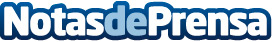 FINTECH: La transformación digital en el sector financieroFintech Innovation Summit #FIS20. El sector financiero en tiempos de Covid-19. Tendencias del sector Fintech para 2021Datos de contacto:Patricia Ramos Carrero649381229Nota de prensa publicada en: https://www.notasdeprensa.es/fintech-la-transformacion-digital-en-el-sector Categorias: Finanzas Marketing Emprendedores Eventos E-Commerce Seguros Digital http://www.notasdeprensa.es